江山二中博学楼（老教学楼）试场平面图江山二中励志楼（新教学楼）试场平面图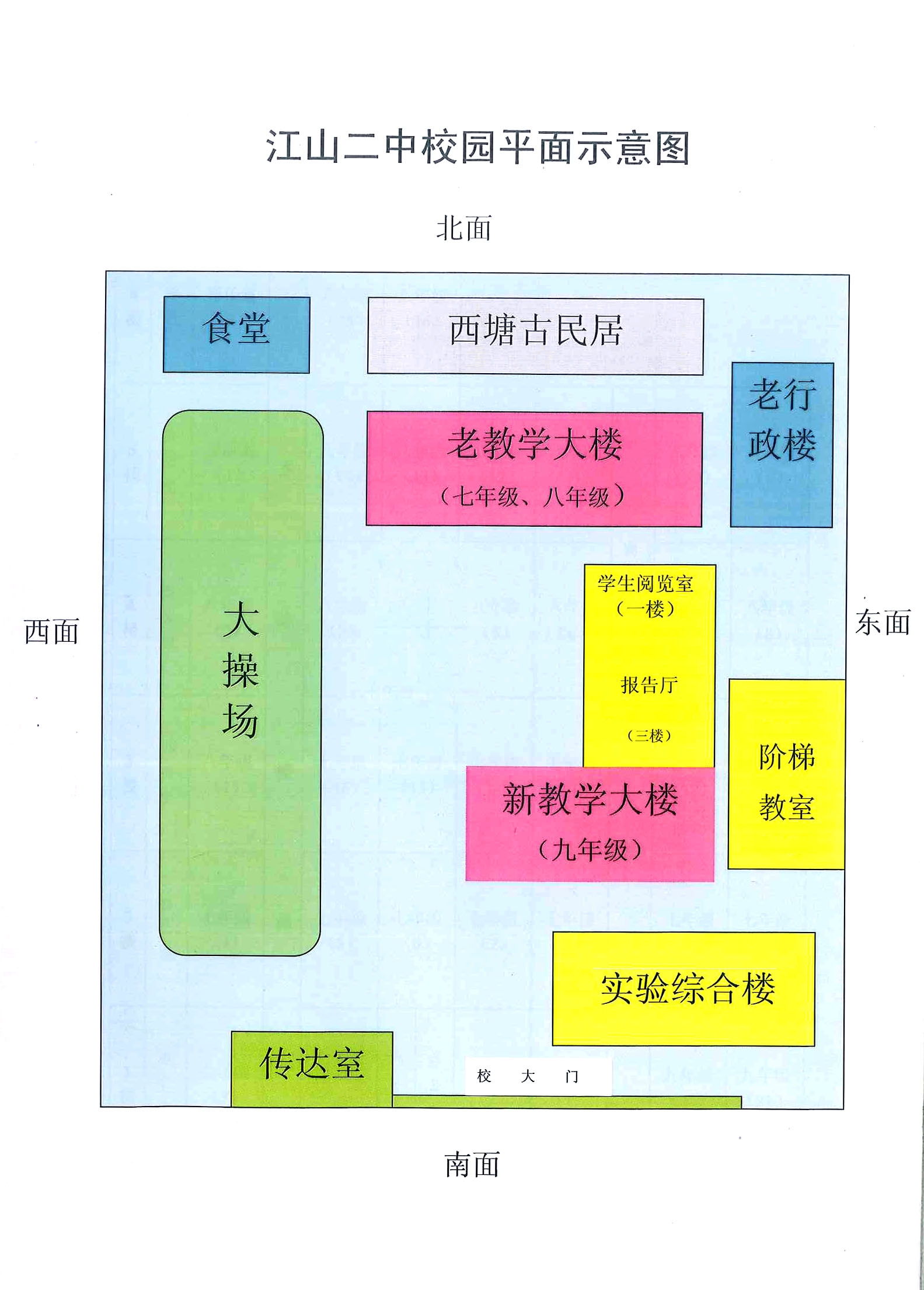 江山城北中学教学楼A幢试场平面图江山城北中学教学楼B幢试场平面图江山市城北中学平面结构示意图                   南    面六楼西楼梯0131考场八（15）五楼0130考场八（8）西楼梯0129考场八（9）0128考场八（10）0127考场八（11）0126考场八（12）东楼梯0125考场八（13）0124考场八（14）四楼0117考场八（7）西楼梯0118考场八（6）0119考场八（5）0120考场八（4）0121考场八（3）东楼梯0122考场八（2）0123考场八（1）三楼辅导教室西楼梯0116考场七（16）0115考场七（15）0114考场七（14）0113考场七（13）东楼梯0112考场七（12）0111考场七（11）二楼辅导教室西楼梯0105考场七（5）0106考场七（6）0107考场七（7）0108考场七（8）东楼梯0109考场七（9）0110考场七（10）一楼音乐教室大厅办公室0104考场七（4）0103考场七（3）0102考场七（2）0101考场七（1）五楼0144考场九（13）班西楼梯0145考场九（14）班办公室卫生间东楼梯0146考场九（15）班五楼0144考场九（13）班西楼梯0145考场九（14）班办公室卫生间东楼梯0147考场九（16）班四楼0143考场九（12）班西楼梯0142考场九（11）班办公室卫生间东楼梯0141考场九（10）班四楼0143考场九（12）班西楼梯0142考场九（11）班办公室卫生间东楼梯0140考场九（9）班三楼0136考场九（5）班西楼梯0137考场九（6）班办公室卫生间东楼梯0138考场九（7）班三楼0136考场九（5）班西楼梯0137考场九（6）班办公室卫生间东楼梯0139考场九（8）班二楼0135考场九（4）班西楼梯0134考场九（3）班办公室卫生间东楼梯0133考场九（2）班二楼0135考场九（4）班西楼梯0134考场九（3）班办公室卫生间东楼梯0132考场九（1）班一楼西楼梯东楼梯一楼西楼梯东楼梯五楼卫生间西楼梯0222考场八（4）班0221考场八（3）班0220考场八（2）班0219考场八（1）班教师办公室东楼梯四楼卫生间西楼梯0215考场八（8）班0216考场八（7）班0217考场八（6）班0218考场八（5）班教师办公室东楼梯三楼卫生间西楼梯0214考场八（12）班0213考场八（11）班0212考场八（10）班0211考场八（9）班教师办公室东楼梯二楼卫生间西楼梯0206考场八（14）班0207考场八（13）班0208考场七（7）班0209考场七（8）班0210考场七（9）班东楼梯一楼卫生间西楼梯0205考场七（14）班0204考场七（13）班0203考场七（12）班0202考场七（11）班0201考场七（10）班东楼梯五楼卫生间西楼梯0242考场九（4）班0241考场九（3）班0240考场九（2）班0239考场九（1）班东楼梯四楼卫生间西楼梯0235考场九（8）班0236考场九（7）班0237考场九（6）班0238考场九（5）班东楼梯三楼卫生间西楼梯0234考场九（12）班0233考场九（11）班0232考场九（10）班0231考场九（9）班东楼梯二楼卫生间西楼梯0227考场七（5）班0228考场七（6）班0229考场九（14）班0230考场九（13）班东楼梯一楼卫生间西楼梯0226考场七（4）班0225考场七（3）班0224考场七（2）班0223考场七（1）班东楼梯